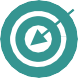 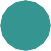 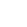 Words to KnowWrite the letter of the definition next to the matching word as you work through the lesson. You may use the glossary to help you._____ sabotage_____ overseer_____ revolta violent rising up against authoritythe act of deliberately destroying property or equipmenta white man hired to supervise enslaved field workersSlideSlideSlideWorking ConditionsEnslaved people suffered through long days,	labor, and, in many instances,	.Overseers supervised enslaved field workers.An	was a white man hired to	enslaved field workers.Many used physical		for those who broke	or worked too	.Punishment included	and beatings.SlideLiving Conditions for the EnslavedSlideSlideSlideSlideRevolts against Enslavementwere always afraid of revolt.Revolts were very	; other types of	were much more common.	planned a large revolt in Charleston, South Carolina, in 1822.Nat Turner led an	revolt in Virginia in 1831.SlideThe Underground RailroadThe Underground Railroad was a secret	that helped enslaved people	to freedom in the North.Was run by	African Americans and	in the NorthUsed rail terms; e.g., routes were lines, and helpers wereHelped at least	people escape, but that was a small percentage of the total population of enslaved peopleAtlantic Ocean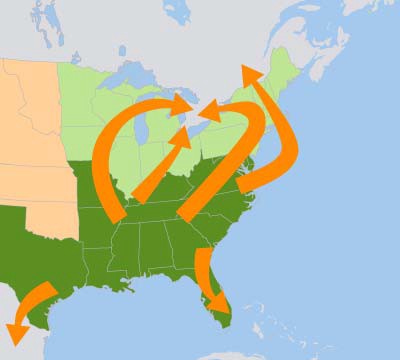 MexicoGulf of MexicoSlideAnswerSlideSlideReview: Resistance to EnslavementEnslaved people resisted enslavement in many ways.Tens of thousands	, often along the.Some joined	and rebellions.Many others performed small acts of		, such as learning to read, breaking	, or working	.Use this space to write any questions or thoughts about this lesson.FoodFood was handed out	.It was not nutritionally	, and there was not of it.This led to disease and	.ClothingClothing was given out once a	.Enslaved	workers got the best clothing.Those who could not work got	.ShelterMost enslaved people lived in simple	.conditions were common.Some enslaved house workers lived in the main house.